Students in online classes are required to take quizzes for each of four units and score at least 80% on each quiz.  Students may repeat quizzes as many times as needed/desired.  In addition, there is an ICD-10-CM Final Exam.  Quizzes include from 17-27 true/false, multiple choice, matching, and short answer coding questions.Unit 1 Quiz covers the following chapters:Unit 2 Quiz covers the following:Unit 3 Quiz covers the following:Unit 4 Quiz covers the following:A comprehensive final exam completes this course.This workforce solution was funded by a grant awarded by the U.S. Department of Labor’s Employment and Training Administration. The solution was created by the grantee and does not necessarily reflect the official position of the U.S. Department of Labor. The Department of Labor makes no guarantees, warranties, or assurances of any kind, express or implied, with respect to such information, including any information on linked sites and including, but not limited to, accuracy of the information or its completeness, timeliness, usefulness, adequacy, continued availability, or ownership. This work is licensed under the Creative Commons Attribution 3.0 Unported License.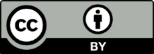 Introduction to ICD-10-CM, structure of the systemConventions and GuidelinesChapter 1:  Certain Infectious and Parasitic DiseasesChapter 2:  NeoplasmsChapter 3: Diseases of the Blood and Blood-Forming Organs and Certain Disorders Involving the Immune MechanismChapter 4:  Endocrine, Nutritional and Metabolic DiseasesChapter 5:  Mental and Behavioral DisordersChapter 6:  Diseases of the Nervous SystemChapter 7:  Diseases of the Eye and AdnexaChapter 8:  Diseases of the Ear and Mastoid ProcessChapter 9:  Diseases of the Circulatory SystemChapter 10:  Diseases of the Respiratory System Chapter 11:  Diseases of the Digestive SystemChapter 12:  Diseases of Skin and Subcutaneous TissueChapter 13:  Diseases of the Musculoskeletal System and Connective TissueChapter 14:  Diseases of the Genitourinary SystemChapter 15:  Pregnancy, Childbirth and the PuerperiumChapter 16:  Certain Conditions Originating in the Perinatal PeriodChapter 17:  Congenital Malformations, Deformations and Chromosomal AbnormalitiesChapter 18:  Symptoms, Signs and Abnormal Clinical and Laboratory Findings, Not Elsewhere ClassifiedChapter 19:  Injury, Poisoning and Certain Other Consequences of External CausesChapter 20:  External Causes of MorbidityChapter 21:  Factors Influencing Health Status and Contact with Health Services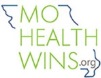 MoHealthWINs